Relatório Anual de Atividades de Auditoria InternaExercício 2023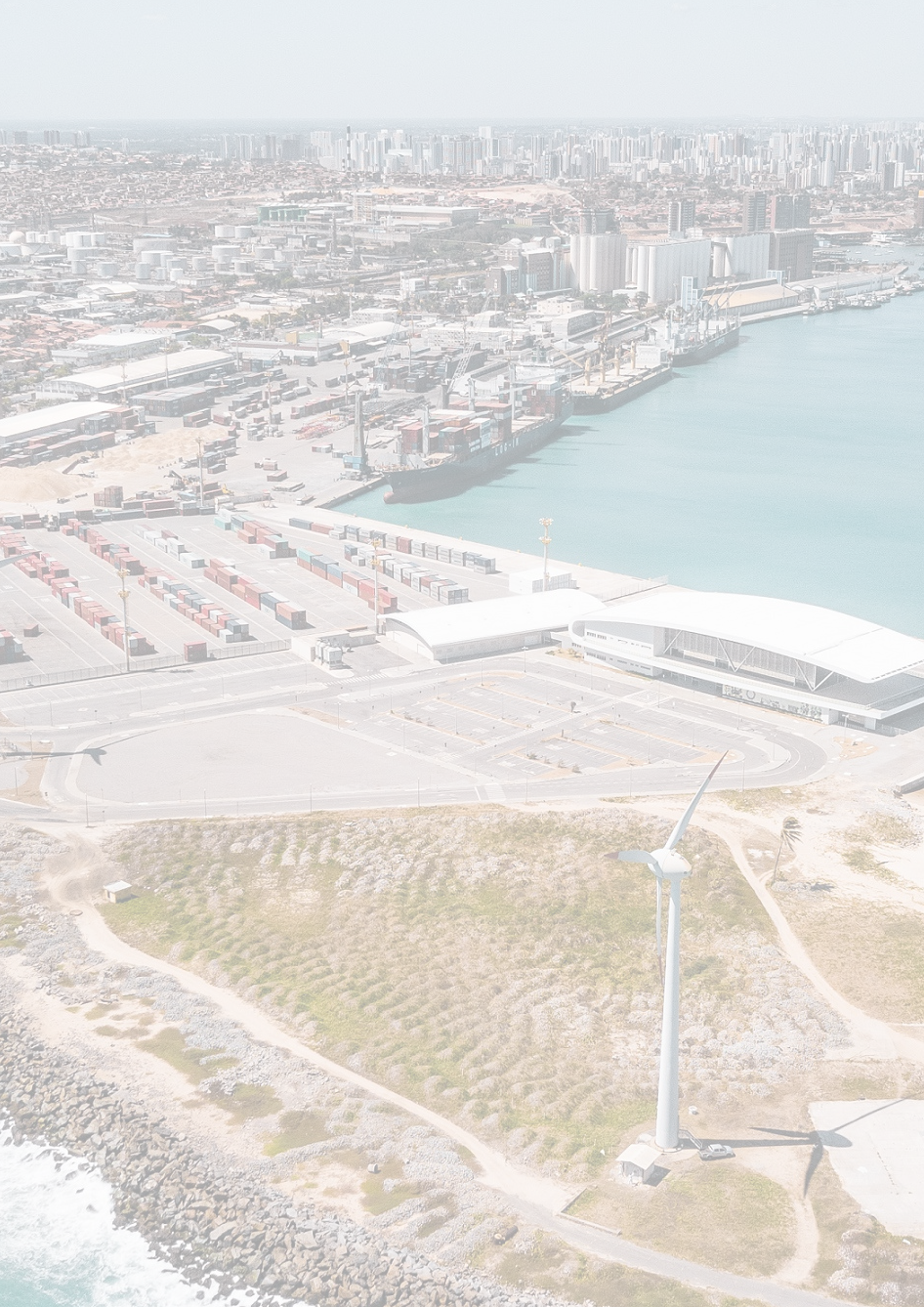 RELATÓRIO ANUAL DE ATIVIDADES DE AUDITORIA INTERNA – RAINT/2023Em cumprimento a Instrução Normativa SFCI-CGU n° 05, de 27.08.2021, bem como, em atendimento às recomendações constantes na Avaliação da CGU a AUDINT da CDC apresenta o Relatório Anual de Atividades de Auditoria Interna – RAINT referente ao Exercício 2023.Este Relatório tem o objetivo de apresentar os resultados do trabalho de auditoria interna realizado em função das ações planejadas constantes no Plano Anual de Atividades de Auditoria – PAINT 2023, bem como as ações críticas que exigiram atuação desta Unidade de Auditoria.Durante o exercício de 2023, a Auditoria Interna teve por objetivo realizar atividades com o fim de verificar os controles internos da empresa, no tocante a sua existência e eficiência, aferir o cumprimento, por parte dos setores da estrutura organizacional, das normas, regulamentos, leis e decretos, bem como, acompanhar a implementação das recomendações de seus relatórios e dos órgãos de controle.- QUADRO DEMONSTRATIVO DA ALOCAÇÃO EFETIVA DA FORÇA DE TRABALHO DURANTE A VIGÊNCIA DO PAINT.Com base no quadro apresentado no PAINT 2023, a AUDINT elaborou quadro de execução do referido documento com as horas utilizadas:O total executado está desconforme com o previsto em razão do disposto no item III deste relatório.Para a realização das atividades não previstas no PAINT 2023 (constadas em vermelho) e para a realização das atividades que ultrapassaram as horas previstas, foram utilizadas as horas previstas na Reserva técnica e as horas executadas a menor em algumas atividades.– POSIÇÃO SOBRE A EXECUÇÃO DOS SERVIÇOS DE AUDITORIA PREVISTOS NO PAINT, RELACIONANDO AQUELES FINALIZADOS, NÃO CONCLUÍDOS, NÃO REALIZADOS E REALIZADOS SEM PREVISÃO NO PAINT.– DESCRIÇÃO DOS FATOS RELEVANTES QUE IMPACTARAM A EXECUÇÃO DOS SERVIÇOS DE AUDITORIA.O quadro de lotação da Auditoria Interna da CDC durante o ano de 2023 foi composto por 03 membros: Coordenadora de Auditoria (titular da unidade), com formação em Direito e Ciências Contábeis, uma profissional, que atua na assessoria técnica desta Coordenadoria, com formação em Ciências Contábeis, e uma profissional cursando Ciências Contábeis (finalizado em 2023, colação em janeiro de 2024), que, além de atuar na assessoria técnica do setor, também realiza as atividades de secretária de Conselho na CDC. Desta forma, trata-se de uma equipe pequena. Além disso, em 2023, por razões de saúde, a AUDINT ficou 56 dias úteis sem um de seus membros.Há previsão de dois estagiários de nível superior, cursando a faculdade de Ciências Contábeis. Atualmente, contamos com as vagas preenchidas, tendo sido a primeira preenchida em 05/04/2023 e a segunda apenas em 27/11/2023. Essas vagas estiveram vazias em razão de as seleções realizadas anteriormente não terem apresentado êxito, tendo em vista que a falta de comprometimento com a seleção ou a ausência de conhecimento acadêmico necessário.Ressalte-se, contudo que as maiores dificuldades na execução dos serviços de Auditoria Interna devem-se ao incremento das atividades de correição ao setor, tendo em vista que o setor de Auditoria tem um programa a seguir (PAINT), que vem prevendo bastante horas para essa atividade, prejudicando, portanto, a possibilidade de realizar mais auditorias necessárias. Além disso, as atividades de correição não são previsíveis e tem prazos curtos e imediatos, o que prejudica o desenvolvimento das atividades de auditoria, pois são constantemente descontinuadas ou suspensas em razão dos prazos correcionais, como pode ser constatado nos itens acima.A situação foi tratada no Relatório de Supervisão Ministerial Biêncio 2022/2023, em que constou nas Oportunidades de melhoria: “No que se refere ao acúmulo das funções de auditoria interna e corregedoria pela AUDINT, é importante o CONSAD e a Diretoria da Companhia reavaliarem essa situação, de maneira que a Auditoria Interna utilize os HH integralmente em serviços de auditoria, o que possibilitará o planejamento de outras auditorias em temas relevantes”.Além disso, em 2023, ainda persistiram os reflexos do hackeamento de dados e sistemas ocorrido na madrugada de 28/10/2019, tendo em vista a perda permanente de informações e dos sistemas desenvolvidos pela CDC, dificultando a análise das informações auditadas.- QUADRO DEMONSTRATIVO DO VALOR DOS BENEFÍCIOS FINANCEIROS E DO QUANTITATIVO DOS BENEFÍCIOS NÃO FINANCEIROS AUFERIDOS EM DECORRÊNCIA DA ATUAÇÃO DA UAIG AO LONGO DO EXERCÍCIO, CONFORME AS DISPOSIÇÕES DA INSTRUÇÃO NORMATIVA Nº 10, DE 28 DE ABRIL DE 2020, DA CGU.A Auditoria Interna, ao longo do exercício de 2023, fez sugestões para melhoria dos controles e correção de impropriedades. As recomendações foram variadas, mas sempre com foco na consecução dos objetivos do processo auditado, ressaltando os riscos encontrados bem como a necessidade de melhoria ou criação de controles com a finalidade de mitigar esses riscos. Houve, ainda, recomendações de elaboração de normativos e de melhoria em normativos existentes, bem como atuação quanto à conformidade e aderência à legislação, normas e entendimentos dos órgãos de controle, de forma preventiva, visando a que a CDC tenha seus atos pautados na legalidade e tenha suas contas julgadas regulares perante o Tribunal.A auditoria também atua no monitoramento da implementação das recomendações dos órgãos de controle.–  INFORME SOBRE OS RESULTADOS DO PROGRAMA DE GESTÃO E MELHORIA DA QUALIDADE – PGMQ.A AUDINT (Coordenadoria de Auditoria Interna) elaborou seu PGMQ, tendo sido aprovado pelo CONSAD em novembro de 2019, com início de implantação em 2020, através das avaliações realizadas pelas áreas auditadas a cada auditoria. Em 2021, referido documento foi anexado ao Regulamento Interno da AUDINT da CDC. A AUDINT analisou os itens relativos ao IACM do setor, inclusive tendo realizado essa avaliação no Sistema e-aud em março de 2023. A AUDINT elaborou Relatório anual (referente a 2022), tendo finalizado em 04/09/2023.O Relatório anual referente a 2023 está previsto para elaboração em 2024, já tendo sido realizada a pesquisa aos dirigentes.Informa-se que todos os relatórios elaborados pela AUDINT são encaminhados para a Diretoria da CDC, ao COAUD e, posteriormente, aos Conselhos de Administração e Fiscal.Ressalte-se também que, além de possuir suas atribuições contidas no Regimento Interno da CDC, a AUDINT da CDC possui regulamento próprio, incluindo fundamentação legal, conceitos, definição, objetivo, missão, competência para nomeação e exoneração de coordenador de auditoria interna, requisitos para investidura na função comissionada de coordenador de auditoria interna, tempo de permanência e dispensa do coordenador de auditoria interna, diretrizes, prerrogativas, deveres dos membros e relacionados à atividade da auditoria interna, plano de auditoria, relatórios, monitoramento, disposições gerais e código de ética referentes à AUDINT e PGMQ. O Regulamento da AUDINT foi adequado à IN CGU nº 13/2020, bem como adequado ao Novo Estatuto da CDC, tendo sido aprovado em reunião de Diretoria Executiva (Resolução DIREXE nº 11/2021, de 26/04/2021) e do Conselho de Administração (Deliberação CONSAD nº 21/2021, de 26/04/2021). Em 2023, a AUDINT realizou revisão do Regulamento e elaboração de manual da AUDINT, tendo sido encaminhado à DIRPRE em 04/09/2023.–  QUADRO DEMONSTRATIVO DAS AÇÕES DE CAPACITAÇÃO REALIZADAS, COM INDICAÇÃO DO QUANTITATIVO DE AUDITORES CAPACITADOS, CARGA HORÁRIA E TEMASEstas são as considerações do presente Relatório Anual de Atividades de Auditoria Interna – RAINT 2023.Fortaleza, 08 de março de 2024.Theury Gomes Coordenadora de Auditoria InternaDETALHAMENTO DAS HORAS DE TRABALHODETALHAMENTO DAS HORAS DE TRABALHODETALHAMENTO DAS HORAS DE TRABALHODETALHAMENTO DAS HORAS DE TRABALHOEXECUÇÃO DO PLANO ANUAL DE ATIVIDADES DE AUDITORIA INTERNA – PAINTEXECUÇÃO DO PLANO ANUAL DE ATIVIDADES DE AUDITORIA INTERNA – PAINTEXECUÇÃO DO PLANO ANUAL DE ATIVIDADES DE AUDITORIA INTERNA – PAINTEXECUÇÃO DO PLANO ANUAL DE ATIVIDADES DE AUDITORIA INTERNA – PAINTEXERCÍCIO: 2023PREVISTO NO PAINTEXECUTADO em 2023NºDESCRIÇÃO SUMÁRIAHORASHORAS1SERVIÇOS DE AUDITORIA2.7122.3631.1EXAME DE CONTAS (PLANEJAMENTO, EXECUÇÃO E REVISÃO)3061061.2GESTÃO OPERACIONAL (PLANEJAMENTO, EXECUÇÃO E REVISÃO)3063081.3CONTRATAÇÕES EMERGENCIAIS (PLANEJAMENTO, EXECUÇÃO E REVISÃO)3060001.4CONTAS A RECEBER (PLANEJAMENTO, EXECUÇÃO E REVISÃO)3062621.5AVALIAÇÃO BIMESTRAL DE UM PAGAMENTO (AMOSTRAGEM) – (EXECUÇÃO E REVISÃO)2882451.6VERIFICAÇÃO DE ADMISSIBILIDADE, COORDENAÇÃO DE PRAZOS E RELATÓRIOS PARA CONSELHO DO SISTEMA DE CORREIÇÃO (EXECUÇÃO E REVISÃO)120011181.7DILIGÊNCIA DE VERIFICAÇÃO DE CONFORMIDADE DE REMUNERAÇÃO DE DIRIGENTES 00241.8CONTINUAÇÃO DO RELATÓRIO DE CONTRATAÇÕES DIRETAS 04/2022 (SERVIÇOS DE AUDITORIA)00301.9CONTINUAÇÃO DA DILIGÊNCIA DE PAGAMENTO 09/202200301.10PRESTAÇÃO DE APOIO ÀS ÁREAS DA CDC QUE SOLICITAM CONSULTA.002402CAPACITAÇÃO DOS AUDITORES1202813MONITORAMENTOS SEMESTRAIS6723893.1MONITORAMENTO 1 (PLANEJAMENTO, EXECUÇÃO E REVISÃO)3361813.2MONITORAMENTO 2 (PLANEJAMENTO, EXECUÇÃO E REVISÃO)336803.3CONTINUAÇÃO DO RELATÓRIO DE MONITORAMENTO 05/2022 00263.4CONTINUAÇÃO DO RELATÓRIO DE MONITORAMENTO 06/2022 00223.5DIGITAÇÃO DE BANCO DE DADOS DE MONITORAMENTO NO SISTEMA EAUD DA CGU00804GESTÃO E MELHORIA DA QUALIDADE4566914.1RELATÓRIO ANUAL PGMQ88924.2AVALIAÇÕES PGMQ POR AUDITORIA32304.3ELABORAÇÃO PAINT 20241361454.4ELABORAÇÃO RAINT 202280824.5REVISÃO DE NORMATIVO DA AUDINT120804.6ELABORAÇÃO DE MANUAL DE AUDITORIA INTERNA (GESTÃO E MELHORIA DA QUALIDADE)002625GESTÃO INTERNA DA UAIG881465.1REUNIÕES DE EQUIPE DO SETOR24485.2FISCALIZAÇÃO DOS CONTRATOS DE AUDITORIA EXTERNA E DE ASSESSORIA AO CONFIS64645.3ELABORAÇÃO DE PROGRAMA DE TREINAMENTO DO SETOR PARA O ANO SEGUINTE (2024).00045.4SELEÇÃO DE ESTAGIÁRIOS (ENVIO DE E-MAILS, ELABORAÇÃO E CORREÇÃO DE PROVAS, ANÁLISE DE CURRÍCULOS E HISTÓRICOS E ENTREVISTAS)00306LEVANTAMENTO DE INFORMAÇÕES PARA ÓRGÃOS DE CONTROLE INTERNO OU EXTERNO3363526.1 RELATÓRIOS TRIMESTRAIS COAUD64646.2APOIO AO COAUD48486.3APOIO A AUDITORIA EXTERNAS80806.4PARTICIPAÇÃO EM REUNIÕES DOS CONSELHOS E COAUD1441607RESERVA TÉCNICA (trabalhos realizados não previstos no PAINT)240008OUTROS         5124668.1ANÁLISE E PARECER SOBRE RELATÓRIO DE GESTÃO176308.2PREPARAÇÃO DO MATERIAL DAS REUNIÕES DOS CONSELHOS DE ADMINISTRAÇÃO E FISCAL (INCLUINDO ACOMPANHAMENTO DE SUAS PENDÊNCIAS) 3363368.3REUNIÕES SOBRE AS DEMONSTRAÇÕES CONTÁBEIS DE 2022.00208.4REUNIÕES COM CODCON E COAUD SOBRE TRANSAÇÕES COM PARTES RELACIONADAS.00408.5REUNIÕES DE MONITORAMENTO DE RESULTADOS - RMR0040TOTAL5.1364.688Item TRABALHOS PREVISTOS PAINT 2023PREVISÃO NO PAINT 2023SITUAÇÃOAUDITORIASAUDITORIASAUDITORIAS3.3, 3.4  MONITORAMENTO DE RECOMENDAÇÕES 01 e 02NÃO. PAINT 2022FINALIZAÇÃO EM 2023 – RELATÓRIOS 05/22 E 06/22.1.8AUDITORIA DE CONTRAT. DIRETAS NÃO. PAINT 2022FINALIZAÇÃO EM 2023 – RELATÓRIO 04/22.1.1AUDITORIA DE EXAME DE CONTASSIM. FEVEREIRO A MARÇO/2023CONCLUÍDA. RELATÓRIO 01/23.1.2AUDITORIA DE GESTÃO OPERACIONALSIM. MAIO A JUNHO/2023CONCLUÍDA. RELATÓRIO 04/23.3.1MONITORAMENTO DE RECOMENDAÇÕES 01SIM. JUNHO A AGOSTO/2023CONCLUÍDA. RELATÓRIO 03/23.1.4AUDITORIA DE CONTAS A RECEBERSIM. AGOSTO A SETEMBRO/2023CONCLUÍDA. RELATÓRIO 02/23.1.3AUDITORIA DE CONTRATAÇÕES EMERGENCIAISSIM. OUTUBRO A NOVEMBRO/2023NÃO REALIZADA. REMANEJADA PARA O PAINT 2024.3.2MONITORAMENTO DE RECOMENDAÇÕES 02SIM. OUTUBRO A DEZEMBRO/2023EM ANDAMENTO. INICIADA EM 2023 A SER FINALIZADA EM 2024.DILIGÊNCIASDILIGÊNCIASDILIGÊNCIAS1.7DILIGÊNCIA 01 – ANÁLISE DA CONFORMIDADE ENTRE O PREVISTO E O REALIZADO DA REMUNERAÇÃO DE DIRIGENTES NO PERÍODO DE ABRIL/2022 A FEVEREIRO/2023NÃO. RESERVA TÉCNICACONCLUÍDA. (RELATÓRIO DILIGÊNCIA 01/23 FINALIZADO EM 10/03/2023).DILIGÊNCIAS DE PAGAMENTODILIGÊNCIAS DE PAGAMENTODILIGÊNCIAS DE PAGAMENTO1.9AVALIAÇÃO DE PAGAMENTO POR AMOSTRAGEM -09NÃO. PAINT 2022FINALIZAÇÃO EM 2023 - DILIGÊNCIA DE PAGAMENTO 09/22. 28,5h1.5AVALIAÇÃO DE PAGAMENTO POR AMOSTRAGEM – 01 a 06SIM. (FEVEREIRO, ABRIL. JUNHO, AGOSTO, OUTUBRO, DEZEMBRO)CONCLUÍDAS. DILIGÊNCIA DE PAGAMENTO 01/23. 28,5hDILIGÊNCIA DE PAGAMENTO 02/23. 14,5hDILIGÊNCIA DE PAGAMENTO 03/23. 70hDILIGÊNCIA DE PAGAMENTO 04/23. 88hDILIGÊNCIA DE PAGAMENTO 05/23. 20hDILIGÊNCIA DE PAGAMENTO 06/23. 24hDEMAIS ATIVIDADES DEMAIS ATIVIDADES DEMAIS ATIVIDADES 4.3ELABORAÇÃO PAINT 2024SIM. (ATÉ 31/10/2023)CONCLUÍDA. 4.4ELABORAÇÃO RAINT 2022SIM. (ATÉ 31/03/2023)CONCLUÍDA. 6.3APOIO À AUDITORIA EXTERNA E À FISCALIZAÇÃO DA CGU E DO TCUSIM. (JANEIRO A DEZEMBRO/2023)REALIZADO DURANTE O PERÍODO DE 2023, SEMPRE QUE SOLICITADO.6.2APOIO AO COAUDSIM. (JANEIRO A DEZEMBRO/2023)REALIZADO DURANTE O PERÍODO DE 2023, SEMPRE QUE SOLICITADO.5.2FISCALIZAÇÃO DOS CONTRATOS DE AUDITORIA EXTERNA E ASSESSORIA AO CONFIS COM ELABORAÇÃO TERMO DE REFERÊNCIA PARA AS CONTRATAÇÕES.SIM. (JANEIRO A DEZEMBRO/2023)REALIZADA DURANTE O PERÍODO DE 20236.4 e 8.2PREPARAÇÃO DE DOCUMENTAÇÃO E PARTICIPAÇÃO NOS CONSELHOS DE ADMINISTRAÇÃO E FISCALSIM. (MENSAL)REALIZADA DURANTE O PERÍODO DE 20234.2AVALIAÇÕES PGMQ POR AUDITORIASIM. (JANEIRO A DEZEMBRO/2023)REALIZADA DURANTE O PERÍODO DE 20234.1RELATÓRIO ANUAL PGMQSIM. (ATÉ 31/12/2023)CONCLUÍDO RELATÓRIO REFERENTE A 2022.8.1ANÁLISE E PARECER SOBRE RELATÓRIO DE GESTÃOSIM. (NÃO DETERMINADO, CONFORME PRAZO ESTIPULADO PELO TCU)PARECER FINALIZADO EM  18/05/2023.5.1REUNIÕES DE EQUIPE DO SETORSIM. (JANEIRO A DEZEMBRO/2023)REALIZADAS DURANTE O PERÍODO DE 20234.5REVISÃO DE NORMATIVO DA AUDINT SIM. (JANEIRO A DEZEMBRO/2023)INICIADA EM 2023 E FINALIZADA EM 2024.4.6ELABORAÇÃO DE MANUAL DA AUDINTNÃOINICIADA EM 2023 E FINALIZADA EM 2024.5.3ELABORAÇÃO DE PROGRAMA DE TREINAMENTO DO SETOR PARA O ANO SEGUINTE (2024).NÃO.REALIZADA DURANTE O PERÍODO DE 20231.10PRESTAÇÃO DE APOIO ÀS ÁREAS DA CDC QUE SOLICITAM CONSULTA.NÃO.REALIZADA DURANTE O PERÍODO DE 20235.4SELEÇÃO DE ESTAGIÁRIOS (ENVIO DE E-MAILS, ELABORAÇÃO E CORREÇÃO DE PROVAS, ANÁLISE DE CURRÍCULOS E HISTÓRICOS E ENTREVISTAS)NÃO.CONCLUÍDA8.3REUNIÕES SOBRE AS DEMONSTRAÇÕES CONTÁBEIS DE 2022.NÃO.CONCLUÍDAS.8.4REUNIÕES COM CODCON E COAUD SOBRE TRANSAÇÕES COM PARTES RELACIONADAS.NÃO.CONCLUÍDAS.3.5DIGITAÇÃO DE BANCO DE DADOS DE MONITORAMENTO NO SISTEMA EAUD DA CGUNÃOREALIZADA DURANTE O PERÍODO DE 20238.5REUNIÕES RMRNÃOREALIZADA DURANTE O PERÍODO DE 2023 (5 REUNIÕES A PARTIR DE SETEMBRO/23)RELATÓRIOS TRIMESTRAIS AO COAUDRELATÓRIOS TRIMESTRAIS AO COAUDRELATÓRIOS TRIMESTRAIS AO COAUD6.1RELATÓRIO RELATIVO AO TRIMESTRE 4 DE 2022 DE ATIVIDADES DA AUDINT PARA O COAUDSIM. (FEVEREIRO/23)CONCLUÍDO. RELATÓRIO DATADO DE 30/03/2023. 16h6.1RELATÓRIO RELATIVO AOS TRIMESTRES 1 A 3 DE 2023 DE ATIVIDADES DA AUDINT PARA O COAUDSIM. (MAIO, AGOSTO E NOVEMBRO)CONCLUÍDOS. 16h CADA UMJUÍZOS DE ADMISSIBILIDADEJUÍZOS DE ADMISSIBILIDADEJUÍZOS DE ADMISSIBILIDADE1.6VERIFICAÇÃO DE ADMISSIBILIDADE  PROC SEI Nº 50900.000137/2023-93PROC SEI Nº 50900.000114/2023-89PROC SEI Nº 00115.000115/2022-21PROC SEI Nº 00115.000118/2022-64PROC SEI Nº 00115.000004/2023-03PROC SEI Nº 50900.000034/2023-23PROC SEI Nº 50900.000319/2023-64PROC SEI Nº 00115.000015/2023-85PROC SEI Nº 00115.000023/2023-21PROC SEI Nº 50900.000224/2023-41PROC SEI Nº 50900.000417/2023-00PROC SEI Nº 00115.000048/2023-25PROC SEI Nº 00115.000087/2023-22SIM. (NÃO DETERMINADO)CONCLUÍDOS. PARECER 02/23. 16,5hPARECER 03/23. 21,5hPARECER 04/23. 33hPARECER 05/23. 36hPARECER 06/23. 66hPARECER 07/23. 204hPARECER 08/23. 44hPARECER 09/23. 8hPARECER 10/23. 124hPARECER 11/23. 23hPARECER 12/23. 54hPARECER 13/23. 204hPARECER 14/23. 124hVERIFICAÇÃO DE CONFORMIDADE RELATÓRIOS  CORREIÇÃOVERIFICAÇÃO DE CONFORMIDADE RELATÓRIOS  CORREIÇÃOVERIFICAÇÃO DE CONFORMIDADE RELATÓRIOS  CORREIÇÃO1.6VERIFICAÇÃO DE CONFORMIDADE DE RELATÓRIO FINAL DE CORREIÇÃONÃOCONCLUÍDO. TERMO 01/23. 20hRELATÓRIOS TRIMESTRAIS DE CORREIÇÃORELATÓRIOS TRIMESTRAIS DE CORREIÇÃORELATÓRIOS TRIMESTRAIS DE CORREIÇÃO1.6RELATÓRIO TRIMESTRAL DE CORREIÇÃO PERÍODOS 29/10 A 28/01, 29/01 A 28/04, 29/04 A 28/07 E 29/07 A 28/10SIM. (JANEIRO, ABRIL, JULHO, OUTUBRO)CONCLUÍDOS. RELATÓRIOS 06, 07, 08 E 09. 35h CADA UMBenefício financeiro auferido no período: R$ 222,8201Benefícios Não-Financeiros Aferidos no Período:Benefício financeiro auferido no período: R$ 222,8201Benefícios Não-Financeiros Aferidos no Período:Dimensão do BenefícioQuantidadePessoas, Infraestrutura e/ou Processos Internos - Repercussão Estratégica01Pessoas, Infraestrutura e/ou Processos Internos - Repercussão Tático/Operacional0405TEMA DA CAPACITAÇÃOINSTITUIÇÃO REALIZADORAPERÍODOCARGA HORÁRIAQUANTITATIVO DE AUDITORAS CAPACITADASCOORDENADORAAUDITORA 1AUDITORA 2TOTAL DO SETORTREINAMENTO DE DENÚNCIAS EM OUVIDORIA (TURMA MAI/2023)ESCOLA NACIONAL DE ADMINISTRAÇÃO PÚBLICA – ENAP08 A 12/05/2023, 16 A 17/05/2023 E 18 A 19/05/202320 HORAS03 20202060PNPC – MECANISMO DA PREVENÇÃO: CONHECENDO A GESTÃO DA ÉTICA E DA INTEGRIDADEINSTITUTO SERZEDELLO CORRÊA – ESCOLA SUPERIOR DO TCU09 A 10/05/2023 E 18 A 19/05/2023.12 HORAS03 12121236CURSO DE PROCESSO DE AUDITORIA NO SISTEMA E-AUDCGU ABRIL/2023, MAIO/2023 E JUNHO/202330 HORAS03 30303090O MODELO DAS TRÊS LINHAS DE DEFESA DO IIA APLICADO À ADMINISTRAÇÃO PÚBLICAAUDINT DA CDC07/06/202302 HORAS03 02020206ACELERADOR DE CARREIRA COM POWER BIEMPOWERDATA13/07/202308 HORAS02 00080816AUDI 2 EOP NOVOIIA BRASIL04 A 06 DE SETEMBRO DE 202324 HORAS02 00242448PALESTRA SOBRE CONFLITO DE INTERESSES CGU 13 DE SETEMBRO DE 20232,5 HORAS02 2,5002,505ELABORAÇÃO DE TERMOS DE REFERÊNCIA PARA CONTRATAÇÃO DE BENS E SERVIÇOS NA NOVA LEI DE LICITAÇÕES (TURMA NOV/23)ESCOLA NACIONAL DE ADMINISTRAÇÃO PÚBLICA – ENAP14 DE NOVEMBRO A 02 DE DEZEMBRO DE 202320 HORAS0120000020TOTAL86,59698,5281